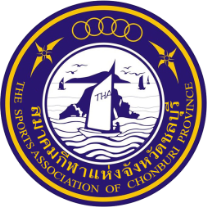 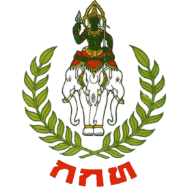 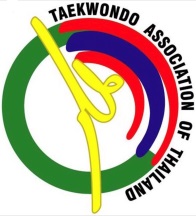 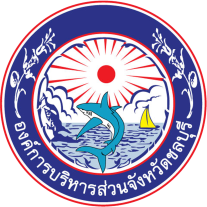 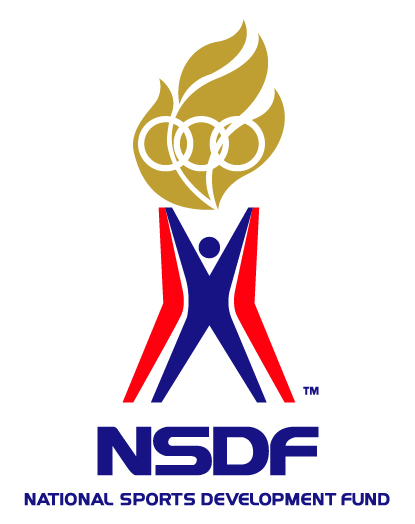 ใบสมัครการอบรมผู้ฝึกสอนกีฬาเทควันโด ระดับพื้นฐานระหว่างวัน 22 – 27 กรกฎาคม 2562ณ ห้องแถลงข่าวสนามฟุตบอลชลบุรีสเตเดี้ยม จังหวัดชลบุรี และ ชมรมเทควันโดจังหวัดชลบุรี++++++++++++++++++++++++++++++++++++++++++++++++วันที่...............เดือน.......................พ.ศ.................1. ชื่อ (นาย/นาง/นางสาว)....................................................นามสกุล..................................................................2. เกิดวันที่................................. เดือน .............................. พ.ศ. ....................................อายุ............................ปี3. ที่อยู่ปัจจุบัน เลขที่.......................................หมู่ที่...................................ซอย...................................................    ถนน.......................................................ตำบล...............................................อำเภอ........................................    จังหวัด.............................................รหัสไปรษณีย์.....................................โทรศัพท์.........................................4. การศึกษาสูงสุด…………………………………………………………………………………………………………………………………5. สถานภาพ        ผู้ฝึกสอนกีฬาเทควันโด   ครู / อาจารย์   นักศึกษา   บุคคลทั่วไป5. คุณสมบัติ	   สายดำ ดั้ง 1       	   อายุ 18 ปี ขึ้นไป6. ไซส์เสื้อ 	    S 		M		L		Xl		อื่นๆ.................   (ลงชื่อ) ……………………….……………………………..ผู้สมัคร  	     					   	   (......………………………………………….)                                                                วันที่...............เดือน................................พ.ศ................